Kwantlen Park SSSAA League Race #4Junior & Para: 3:50 ​​Senior: 4:15Race Notes: Maps posted below All athletes will be given an individual time and placeResults will be posted at https://southfraserxc.weebly.com/ Athletes will race with a numbered bib. Athletes must be pre-singed up via School coach or AD. Course will be marked, marshalled, flagged, and have a lead bikerCourse not suitable for spikes, there are paved sections. Para-Cross Country Race Notes: Athletes will run in Junior race, all grades, and levels welcome. Para athletes will be given a race number. Contact your school’s BASES or Inclusion Departments for students that may be eligible to participate in this race. We are encouraging lots of athletes to participate this year! For more information regarding athletes competing in the Para race, please refer to the PDF attached or the following link: https://southfraserxc.weebly.com/uploads/2/1/3/5/21356954/ac_bchs_xc_para_cross-country.pdfPara Race — 1x Large Loop (2050m)Junior Race — 2x Large Loop (4100m)Senior Race — 1 Small Loop & 2x Large Loop + (4750m) Small Loop (650m) 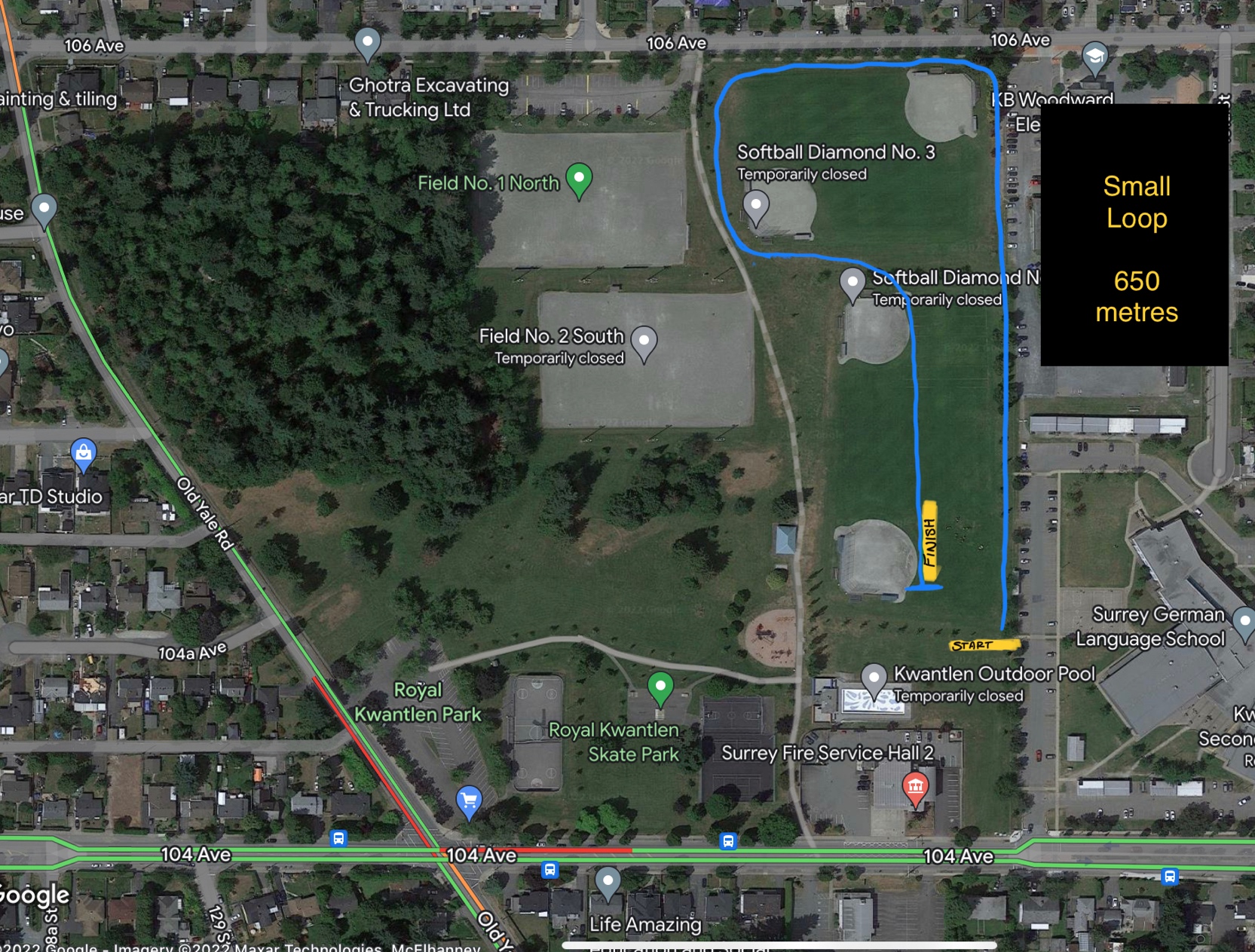 Large Loop (2050m) 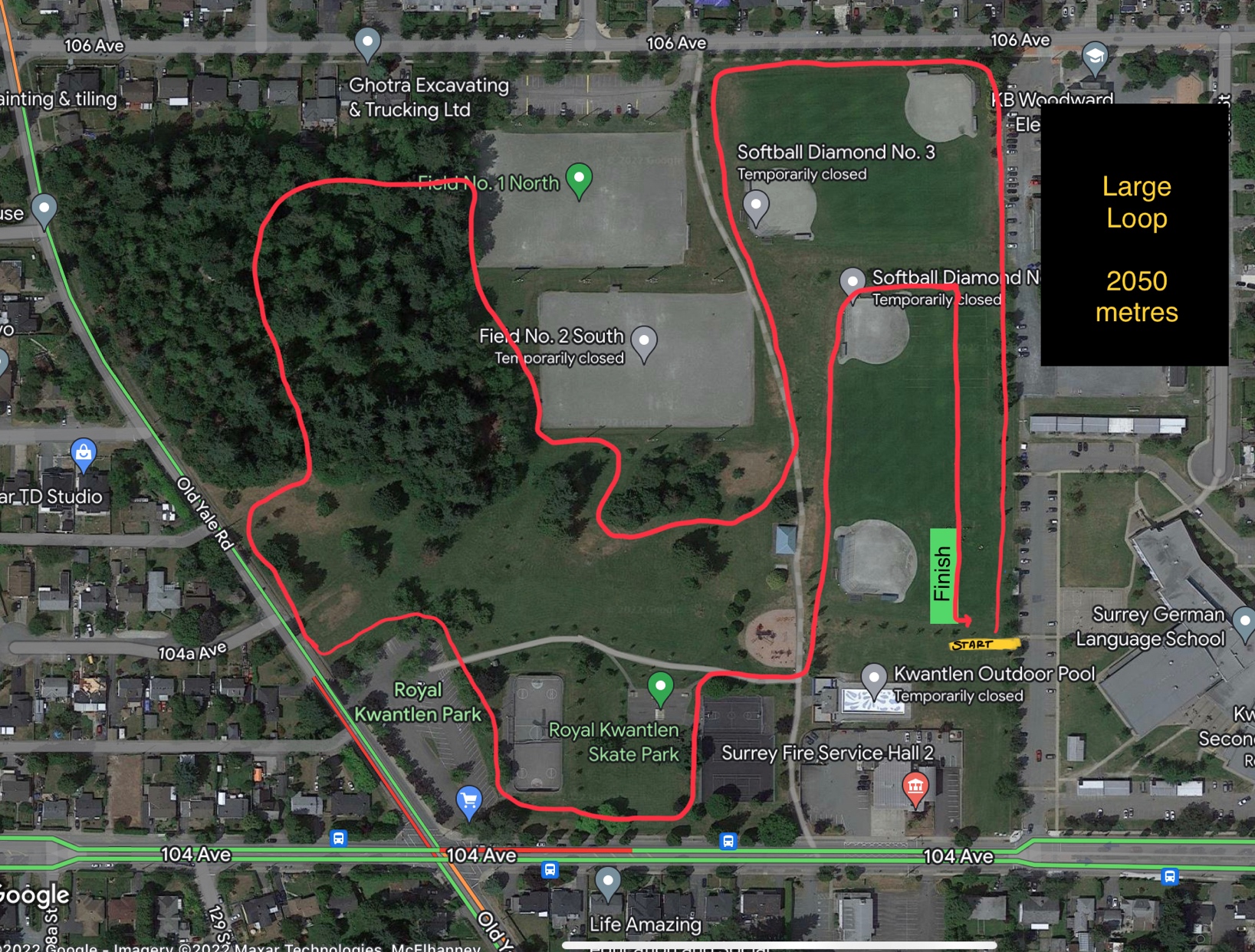 